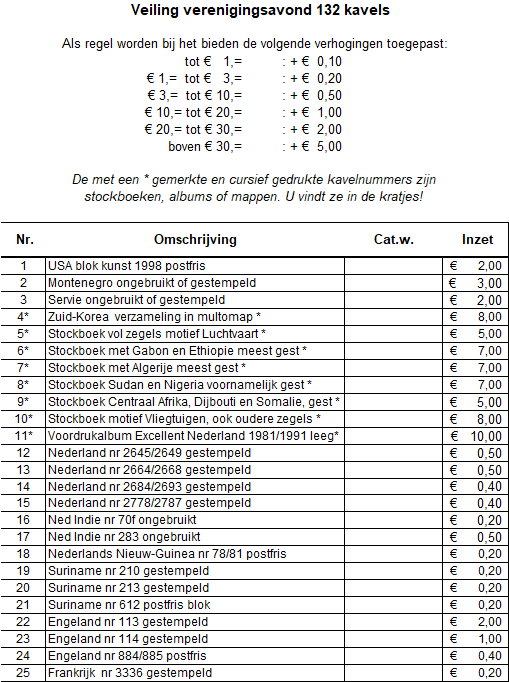 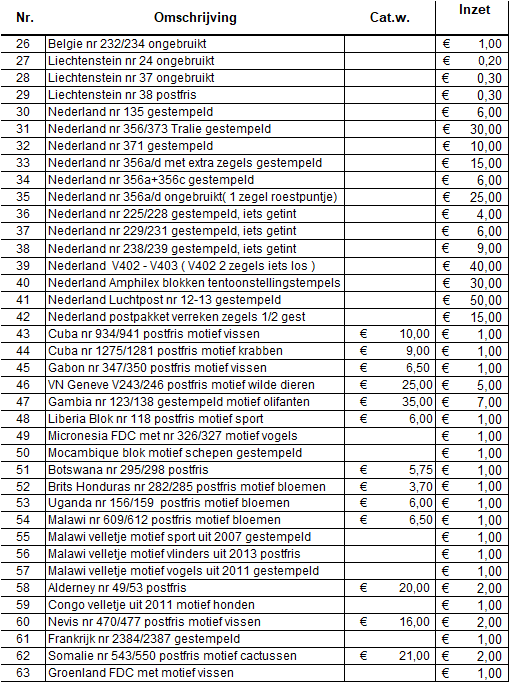 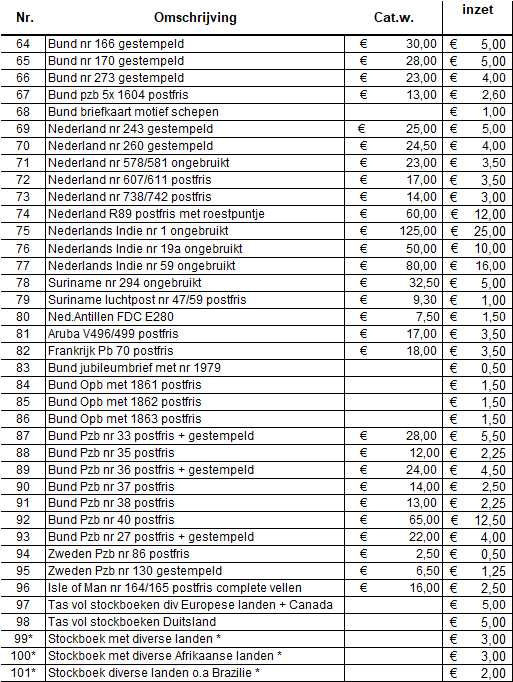 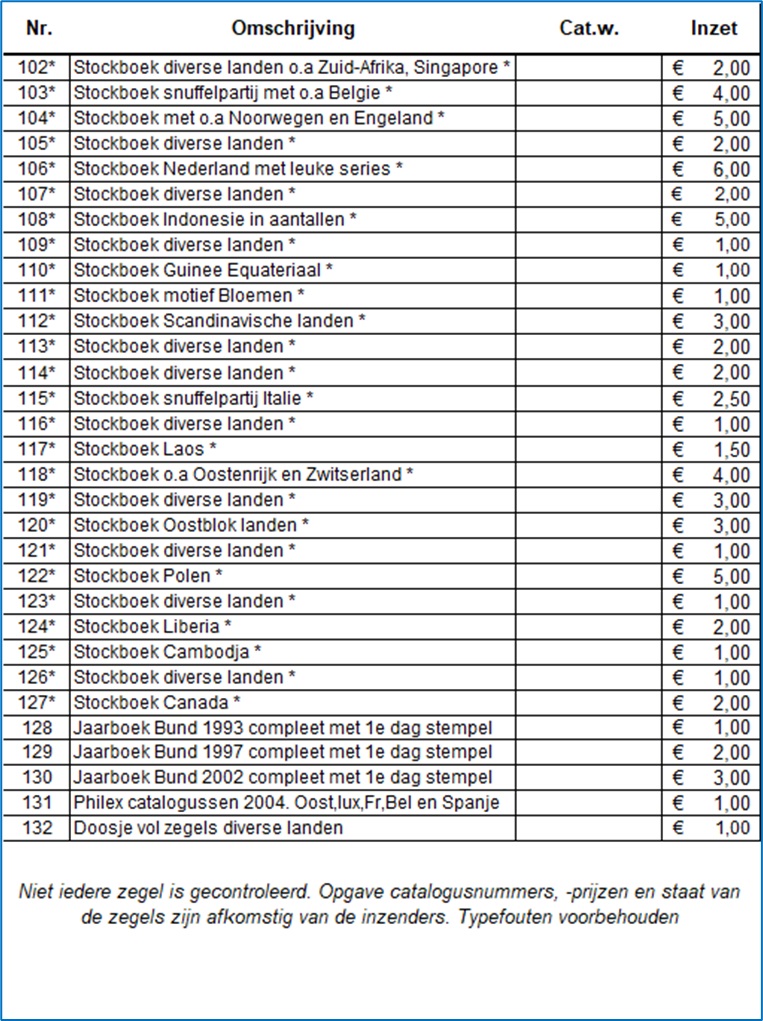 We wensen iedereen een hele fijne zomer toe